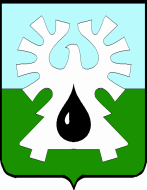   ГОРОДCКОЙ ОКРУГ УРАЙХАНТЫ-МАНСИЙСКОГО АВТОНОМНОГО ОКРУГА-ЮГРЫ  ДУМА ГОРОДА УРАЙ     РЕШЕНИЕот 26 апреля 2022 года                                                                                № 42О внесении изменений в Регламент Думы города УрайВ соответствии с пунктом 10 статьи 18 устава города Урай Дума города Урай решила:1. Внести в Регламент Думы города Урай, принятый решением Думы города Урай от 22.05.2009 № 32 (в редакции решений Думы города Урай от 05.03.2011 № 13, от 19.03.2011 № 23, от 14.04.2011 № 9, от 26.05.2011 № 34, от 25.01.2012 № 3, от 28.02.2013 № 16, от 24.09.2015 № 88, от 09.11.2015 № 129, от 04.10.2016 № 4, от 05.07.2017 № 46, от 24.11.2017 № 82, от 11.12.2018 № 78, от 27.06.2019 № 43, от 09.04.2020 № 15, от 16.04.2021 № 23, от 28.10.2021 №14), следующие изменения:1) в статье 4: а) часть 5 дополнить пунктом 5.8. следующего содержания:«5.8. работа с наказами избирателей;»;б) дополнить частью 10:«10. Наказами избирателей, данными депутатам Думы города, являются утверждаемые решением Думы города предложения граждан, изложенные в письменной форме в адрес конкретного депутата Думы города и направленные на решение вопросов местного значения на территории городского округа, избирательного округа депутата Думы города. Обращения граждан, содержащие различные предложения, заявления, жалобы, требования личного характера, наказами не являются и рассматриваются в соответствии с действующим законодательством.Порядок работы с наказами избирателей утверждается решением Думы города.».;2) в статье 5:часть 2 изложить в новой редакции:«2. Полномочия председателя Думы:1) представляет Думу в отношениях с юридическими и физическими лицами, органами государственной власти, органами местного самоуправления, выступает истцом и ответчиком в судах;2) действует без доверенности от имени Думы города;3) представляет в Думу для утверждения кандидатуры заместителей председателя Думы;4) организует работу над проектом плана работы Думы;5) осуществляет руководство подготовкой вопросов, вносимых на рассмотрение Думы, утверждает их перечень;6)  координирует работу постоянных и временных комиссий Думы;7) оказывает содействие депутатам Думы в осуществлении их полномочий;8) созывает заседания Думы и председательствует на них;9) подписывает протоколы заседаний Думы;10) подписывает решения Думы и другие документы в пределах своей компетенции;11) направляет решения Думы, имеющие нормативный характер, на подписание главе города;12) контролирует соблюдение положений настоящего Регламента на заседаниях Думы, ставит на контроль поручения депутатов, высказанные на депутатских слушаниях, заседаниях Думы города, постоянных комиссий Думы города и внесенные в протокол;13) осуществляет прием граждан по личным вопросам, организует рассмотрение обращений граждан в Думе города, подписывает ответы на обращения, поступившие в Думу города;14) выдает доверенности для представления интересов Думы перед третьими лицами;15) утверждает Положение о награде «Благодарность председателя Думы города Урай»;16) руководит работой аппарата Думы, принимает на работу и увольняет работников аппарата Думы, поощряет и налагает в соответствии с законодательством Российской Федерации дисциплинарные взыскания на работников аппарата Думы;17) представляет на утверждение Думы Положение об аппарате Думы;18) определяет структуру, штатное расписание аппарата Думы, утверждает смету расходов на обеспечение деятельности Думы;19) является распорядителем денежных средств по расходам, предназначенным местным бюджетом на обеспечение деятельности Думы;20) открывает и закрывает лицевые счета в органах казначейства;21) решает иные вопросы в соответствии с действующим законодательством, уставом города Урай, настоящим регламентом, решениями и поручениями Думы города.»;3) в абзаце втором части 4 статьи 6 цифры «2.9-2.12» заменить цифрами «16-20».2. Настоящее решение вступает в силу со дня его подписания и подлежит официальному опубликованию в газете «Знамя».Председатель                                                   Думы города Урай                                                                           А.В. Величко     